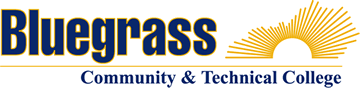 Program Coordinator: Holly Clifford	E-mail: Holly.Clifford@kctcs.edu	Phone: 859.246.6244Program Website: https://bluegrass.kctcs.edu/chlss/criminal_justice/index.aspxStudent Name: 		Student ID: Advisor Name:	Advisor Signature: _________________________________________Student Name:	Student Signature: ________________________________________Embedded CredentialsCRJ Core Course Rotation Schedule**The rotation schedule shows how the course will be offered for each semester. Classroom means the course will be taught in person while in a classroom setting. Online means the course will be taught online through Blackboard. Both means the course will be offered in both classroom and online settings.First SemesterCreditsTermGradePrereqs/NotesCRJ 100: Introduction to Criminal Justice 3See online schedule on page 2ENG 101: Writing I 3SOC 101: Introductory Sociology 3CRJ Track Elective (See Page 2)3POL 101 or 255: American Gov’t or State Gov’t3Total Semester Credit Hours15Second SemesterCreditsTermGradePrereqs/NotesCRJ 204: Criminal Investigations 3See online schedule on page 2ENG 102: Writing II 3Elective (General Ed or Technical)*3See special instructionsCRJ 217: Criminal Procedures3See online schedule on page 2Quantitative Reasoning Gen Ed Course3STA 210 recommendedTotal Semester Credit Hours15Third SemesterCreditsTermGradePrereqs/NotesCRJ 202: Issues & Ethics in Criminal Justice 3See online schedule on page 2CRJ 216: Criminal Law 3See online schedule on page 2PSY 110: General Psychology 3CRJ Track Elective (See Page 2)3COM 252 or 181: Oral Communication3Total Semester Credit Hours15Fourth SemesterCreditsTermGradePrereqs/NotesDigital Literacy (Gen Ed Elective if by-pass exam)3Natural Science Gen Ed Course3CRJ Track Elective (See Page 2)3Elective (General Ed or Technical)*3See special instructionsCRJ 295: Criminal Justice Capstone1Heritage/Humanities Gen Ed Course3Total Semester Credit Hours16Special Instructions:*Elective Courses can only be approved Technical or General Education courses. Approved Technical Courses have the prefix CRJ, CIT, HSM, ISX, SWK, FIR, HMS, EMS, or any general education approved course. Note: Students must earn a grade of “C” or better in all CRJ classes in order to earn an AAS degree in Criminal Justice. 25% of Total Program Credit Hours must be earned at Bluegrass Community and Technical College.CredentialTitleRequirementsTotal Credit HoursCertificateCriminal Justice CoreCRJ 100, CRJ 202, CRJ 204, CRJ 216, CRJ 217, CRJ Elective18CertificateLaw EnforcementCRJ 100, CRJ 202, CRJ 204, CRJ 215, CRJ Elective, CRJ Elective18CertificateCorrectionsCRJ 100, CRJ 102, CRJ 202, CRJ Elective, CRJ Elective, CRJ Elective18Course NameFallSpringSummerCRJ 100:  Introduction to Criminal JusticeBothBothOnlineCRJ 202:  Issues & Ethics in Criminal JusticeClassroomOnlineN/ACRJ 204:  Criminal InvestigationsOnlineClassroomN/ACRJ 216:  Criminal LawClassroomOnlineN/ACRJ 217:  Criminal ProceduresOnlineClassroomN/ACriminal Justice Track Electives:Complete 9 hours of electives:CRJ 102: Introduction to CorrectionsCRJ 110: Principles of Asset Protection CRJ 201: Introduction to Criminalistics CRJ 203: Community Corrections/Probation and Parole CRJ 208: Delinquency and Juvenile Justice System CRJ 210: Physical Security Technology and Systems CRJ 211: Liability and Legal Issues CRJ 215: Introduction to Law Enforcement CRJ 218: Police Supervision CRJ 220: Introduction to Computer Forensics CRJ 222: Prison and Jail Administration CRJ 228:  Unmanned CRJ Technology ApplicationsCRJ 230: Criminal Justice Courtroom Procedures CRJ 231: Legal Aspects of Corrections CRJ 235: Serial KillersCRJ 240: Intro to Corporate & Industrial Security CRJ 245: Intro to Business & Financial Fraud CRJ 255: Correctional Intervention StrategiesCRJ 277: Introduction to Criminology CRJ 278: VictimologyCRJ 279: Terrorism and Political Views CRJ 280: Drugs, Crime and SocietyCRJ 290: Internship in Criminal Justice CRJ 299: Special Topics in Criminal Justice Law Enforcement Track Electives: Complete CRJ 215 & 6 hours of electives.Required:CRJ 215: Introduction to Law Enforcement Choose 6 Elective Hours:CRJ 201: Introduction to CriminalisticsCRJ 208: Delinquency and Juvenile Justice SystemCRJ 218: Police SupervisionCRJ 220: Introduction to Computer ForensicsCRJ 228: Unmanned CRJ Technology ApplicationsCRJ 230: Criminal Justice Courtroom ProceduresCRJ 235: Serial KillersCRJ 277: Introduction to CriminologyCRJ 279: Terrorism and Political ViewsCRJ 280: Drugs, Crime and SocietyCRJ 290: Internship in Criminal JusticeCRJ 299: Selected Topics in Criminal JusticeCorrections Track Electives: Complete CRJ 102 & 6 hours of electives.Required:CRJ 102: Introduction to CorrectionsChoose 6 Elective Hours:CRJ 203: Community Corrections/ Probation and ParoleCRJ 208: Delinquency and Juvenile Justice SystemCRJ 220: Introduction to Computer ForensicsCRJ 222: Prison and Jail AdministrationCRJ 228: Unmanned CRJ Technology ApplicationsCRJ 231: Legal Aspects of CorrectionsCRJ 255: Correctional Intervention StrategiesCRJ 277: Introduction to CriminologyCRJ 278: VictimologyCRJ 280: Drugs, Crime and SocietyCRJ 290: Internship in Criminal JusticeCRJ 296: Criminal PsychologyCRJ 299: Selected Topics in Criminal JusticeSecurity and Loss Prevention Track:  Complete CRJ 110 & 6 hours of electives.Required:CRJ 110: Principles of Asset ProtectionChoose 6 Elective Hours:CRJ 210: Physical Security Technology and Systems CRJ 211: Liability and Legal IssuesCRJ 220: Introduction to Computer ForensicsCRJ 228: Unmanned CRJ Technology ApplicationsCRJ 240: Intro to Corporate & Industrial Security CRJ 245: Intro to Business & Financial Fraud CRJ 290: Internship in Criminal JusticeCRJ 299: Selected Topics in Criminal Justice